KLASA VIII – ŚRODA 6.05.2020 R.FizykaTemat: Soczewki.Film do obejrzenia:https://www.youtube.com/watch?v=RtHZPaxBiII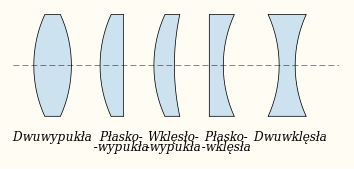 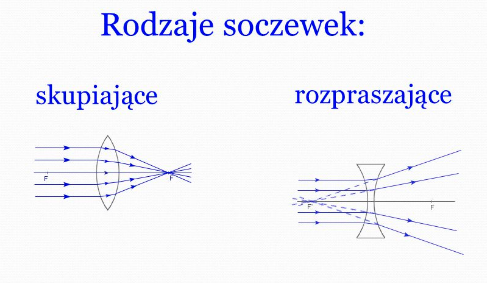 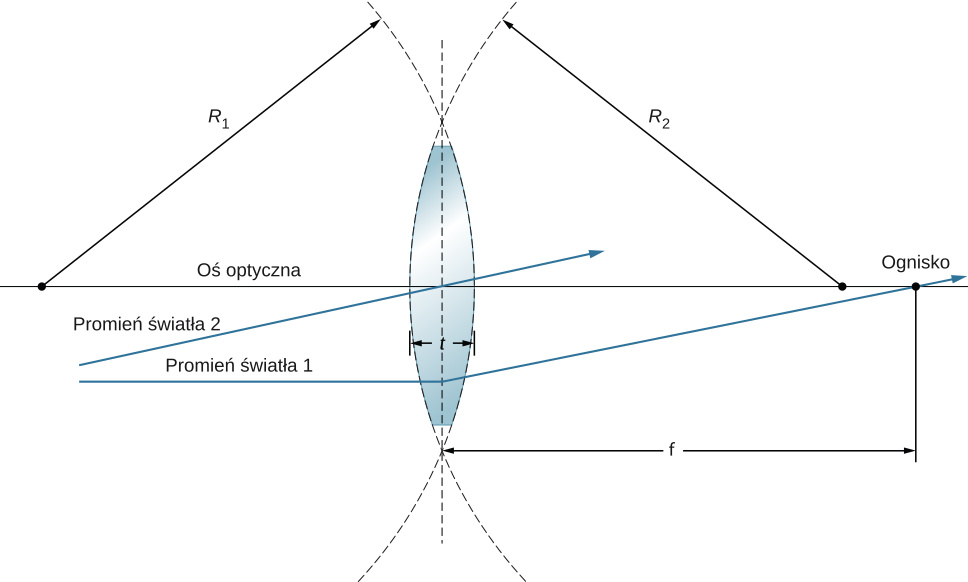 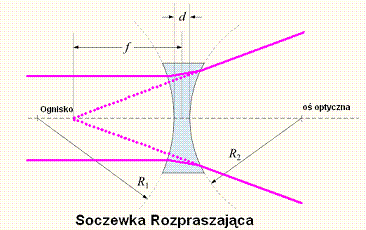 MatematykaTemat: Styczna do okręgu.ChemiaTemat: Estry – ćwiczenia w pisaniu reakcji estryfikacji.Instrukcja dla uczniu: Drogi uczniu na dzisiejszej lekcji poćwiczymy pisanie reakcji estryfikacji oraz nazewnictwo estrów. Praca domowa: zad.1 i 3/181 Język polskiTemat: Nieludzki świat. K. Lanckorońska „Wojenne wspomnienia”.1. Uczniowie czytają fragment wspomnień Karoliny Lanckorońskiej - podręcznik str. 128. 2. Argumenty uzasadniające tezę, że tekst należy do literatury faktu.3. Realia życia obozowego – wypowiedź pisemna.4. Ćwiczenia z podręcznika str. 130.5. Uczniowie ustalają, w jakim celu autorka zapisała swoje wspomnienia.Język angielskiTemat: Zestaw egzaminacyjny – rozumienie tekstów pisanych, środki językowe, wypowiedź                 pisemna.Instrukcja dla ucznia: Zestaw przygotowany przez nauczyciela.Edukacja dla bezpieczeństwaTemat: Test sprawdzający wiadomości uczniów.